对已登记应征公民的体格检查和相关审查廉政风险防控图对已登记应征公民的体格检查和相关审查流程图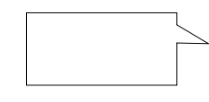 1送站体检；2学历评定；3组织政审。学校周边秩序维护流程图学校周边秩序维护廉政风险防控图控制性详细规划编制流程图控制性详细规划编制廉政风险防控图制定植树造林规划运行流程图制定植树造林规划运行廉政风险图组织实施土地整理流程图组织实施土地整理廉政风险图辖区内近期建设规划制定、修改流程图辖区内近期建设规划制定、修改廉政风险图编制乡道规划及规划修改方案流程图编制乡道规划及规划修改方案廉政风险图土地利用总体规划编制流程图土地利用总体规划编制廉政风险图重要地块的修建性详细规划编制流程图重要地块的修建性详细规划编制廉政风险图乡镇总体规划编制流程图乡镇总体规划编制廉政风险图村庄、集镇规划的编制及公布流程图村庄、集镇规划的编制及公布廉政风险图